Вебинар «Применение KPI в компании»Уважаемые коллеги! Международный институт менеджмента объединений предпринимателей ТПП РФ проводит промовебинар: «Применение KPI в компании»Время проведения:  20 февраля 2018 г. с 10-00 до 11-30 по моск.времениЦелевая аудитория вебинара: юристы компаний занимающихся внешнеэкономической деятельностью.Внедрение системы KPI в вашей компании будет способствовать оптимизации бизнес-процессов, достижению «высоких» целей, приведет к увеличению портфеля заказов за счет ускорения их выполнения и улучшения качества, а также существенно повысит уровень мотивации, ответственности и эффективности сотрудников.Программа вебинара: Система мотивации и KPI: основные понятияСистема мотиваций персоналаОпределение KPIХарактеристики эффективных KPIИстория мотивации на базе KPIПрактическая мотивация персонала на базе KPIОсобенности систем мотивации персонала в РоссииМодели KPI Цели и задачи вебинара:      Цель вебинара в прояснении основных понятий и методик, необходимых для самостоятельной разработки системы KPI, нужным инструментом:■ при разработке системы мотивации (денежного стимулирования) сотрудников на■ при разработке системы оценки деятельности сотрудника для определения его потенциала или карьерного роста, формирования кадрового резерва, потребностей сотрудника в■ при создании системы управления эффективностью бизнеса с использованием KPI.     В материалах вебинара приведены примеры большого числа показателей, используемых на практике и зарекомендовавших себя как эффективные KPI в различных отраслях.Ведущая вебинара: Трубецкая Анна – бизнес-тренер, эксперт в области международного развития управления через личные ценности, маркетолог, стартапер российских проектов реального бизнеса за рубежом с 2006 в странах Африки, Латинской Америки, Европы, Сербии, Болгарии и бывшего СССР.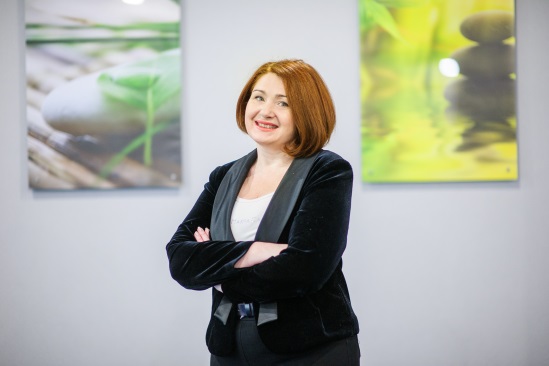 Профессиональный опыт и компетенции:•Уникальный для России опыт в международной работе с 30 странами•Управленческий опыт и опыт проектной деятельности в крупных холдинговых компаниях 17 лет•Навыки создания проектов с базового цикла, использование полного спектра аналитических инструментов маркетолога, управленца и стратега, структурирование бизнес процессов•Обучение и передача технологий и инструментов мотивации и самомотивации как инструментов достижения целейУчастники вебинара (интернет-семинара) могут принимать участие:Очно, находясь в региональной ТПП, где будет оборудован зал с проекционным и интернет-оборудованием с налаженной связью с центральным отделением проведения мероприятия;Дистанционно через интернет на своем рабочем месте;Дистанционно через интернет на своем домашнем компьютере;Имеется возможность участвовать с планшета или смартфонов.Стоимость участия в вебинаре:  БЕСПЛАТНО    
Регистрация заканчивается:  19 февраля  2018 г.Регистрация на вебинар (интернет-семинар) на сайте: http://www.iimba.ru/webinars/sectionsofveb/Техническая проверка компьютерного оборудования слушателей вебинара состоится: 19 февраля  2018 г. в 12-00 по московскому времени по интернет-ссылке https://go.myownconference.ru/x/TestТест интернет соединения с оболочкой - https://myownconference.ru/testerТелефон для справок: (495) 134-34-71  E-mail: tpprf@iimba.ruДо встречи в виртуальном пространстве!Технические требования к участию в вебинаре (интернет-семинаре)Для участия в вебинаре Вам понадобится компьютер (ноутбук), подключенный к интернету с акустикой, дополнительно можно подключить вебкамеру и микрофон.   Рекомендуемая скорость соединения составляет от 256 kbps. Эта скорость доступна практически на любом подключении в офисе или дома (LAN, ADSL, WiFi).                   Формат вебинара позволяет сохранить качество обучения: каждый слушатель видит и слышит преподавателя, видит слайды, может скачать учебные материалы и заполнить задания, в любой момент может задать онлайн-вопрос преподавателю или другим участникам. Техническое тестирование участников вебинара состоится: 19 февраля2018 г. в 12-00 по моск. времени по интернет-ссылке https://go.myownconference.ru/x/TestУважаемые участники вебинаров! Мы рады сообщить Вам, что теперь участвовать в вебинарах можно при помощи мобильных устройств (смартфоны и планшеты на операционных системах: Android и IOS) в приложении MyOwnConferenceРекомендуем пользоваться интернет-браузером Google Chrome.Правила участия в вебинаре:Всем участникам вебинара необходимо заранее регистрироваться, протестировать и настроить своё компьютерное оборудование (Организаторы вебинара не несут ответственность за неправильно настроенное оборудование, программное обеспечение участников вебинара и нарушения работы местных интернет-провайдеров, предоставляющие услуги интернет-связи участникам вебинара. В работе вебинара не считаются дефектами незначительные малозаметные задержки видеоизображения и звука).Участникам вебинара запрещено флудить в чате вебинара (писать некорректные, бессмысленные, многократно повторяемые какие-либо слова и фразы). Нарушители после предупреждения будут забанены (для них будет закрыта возможность писать в чате). Просьба быть вежливыми – Ваши сообщения видят Ваши коллеги из других регионов. При входе в систему вебинара участники вебинара обязаны вводить свои верные данные: Ф.И.О., наименовании организации, города и др. (Пример: Иванов, ТПП, Москва). Участники с неопределенными данными после предупреждения будут удалены из системы. 